Муниципальное бюджетное  учреждение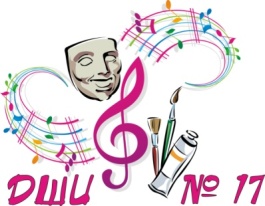 дополнительного образования «ДЕТСКАЯ ШКОЛА ИСКУССТВ № 17»городского округа Самара443079, г. Самара, ул. Гагарина, 58 , тел. (факс) 260-83-01                      e-mail:balashova_irina@inbox.ruИССЛЕДОВАТЕЛЬСКО-ПОЗНАВАТЕЛЬНЫЙ ПРОЕКТ«ВОЛШЕБНАЯ КИСТЬ»Автор проекта: Литвинова Н. С. Декабрь 2020 г.План работы:Паспорт проекта. Пояснительная записка.Введение. Основная часть.Выводы.Список литературы.1. ПАСПОРТ ПРОЕКТА.ПОЯСНИТЕЛЬНАЯ ЗАПИСКА.Заказчиком проекта является МБУ ДО ДШИ №17.Актуальность проекта:В ходе проекта обучающиеся приобщаются к искусству, познают основы культуры Мира, приобретают практические навыки изобразительного творчества. В системе эстетического воспитания подрастающего поколения особая роль принадлежит изобразительному искусству.Данный проект способствует развитию у обучающихся эстетического вкуса, художественных способностей, образного и пространственного мышления, воображения, фантазии, колористического восприятия, умения видеть и понимать красоту окружающего мира. Участники проекта: учащиеся  МБУ ДО ДШИ №17 педагогов: Головиной Ю.Г., Дылиной О.А., Литвиновой Н.С.Тип проекта – просветительский, познавательный.Целью проекта является создание условий для развития творческих способностей каждого обучающегося с учётом индивидуальности, посредством обучения основам изобразительной деятельности и приобщения к достижениям мировой художественной культуры. В связи с заявленной целью необходимо решить следующие задачи:Обучающие:Познакомить с основными жанрами изобразительного искусства.Познакомить с различными художественными материалами и техниками изобразительной деятельности.Создать условия для овладения основами перспективного построения фигур в зависимости от ракурса изображаемого предмета.Создать условия для приобретения умения грамотно строить композицию с выделением композиционного центра.
Познакомить с основные закономерности наблюдательной, линейной и воздушной перспективы, светотени, элементы цветоведения, композиции.Личностные:Создать условия для формирования у детей устойчивого интереса к искусству и занятиям художественным творчеством.Создать условия для формирования уважительного отношения к искусству разных стран и народов.Создать условия для воспитания терпения, воли, усидчивости, трудолюбия.Метапредметные:Создать условия для развития у детей чувственно-эмоциональных проявлений: внимания, памяти, фантазии, воображения.Создать условия для развития колористического видения.Создать условия для развития художественного вкуса, способности видеть и понимать прекрасное.Создать условия для улучшения моторики, пластичности, гибкости рук и точности глазомера.Создать условия для формирования организационно-управленческих умений и навыков (планировать свою деятельность; определять её проблемы и их причины; содержать в порядке своё рабочее место).Создать условия для развития коммуникативных умений и навыков, обеспечивающих совместную деятельность в группе, сотрудничество, общение (адекватно оценивать свои достижения и достижения других, оказывать помощь другим, разрешать конфликтные ситуации).Ожидаемые результаты:Обучающиеся будут знать:отличительные особенности основных видов и жанров изобразительного искусства;ведущие элементы изобразительной грамоты – линия, штрих, тон в рисунке и в живописи, главные и дополнительные, холодные и теплые цвета;об основах цветоведения, манипулировать различными мазками, усвоить азы рисунка, живописи и композиции;отдельные произведения выдающихся мастеров русского изобразительного искусства прошлого и настоящего;особенности художественных средств различных видов и жанров изобразительного искусства;закономерности конструктивного строения изображаемых предметов, основные закономерности наблюдательной, линейной и воздушной перспективы, светотени, элементы цветоведения, композиции;различные приёмы работы карандашом, акварелью, гуашью;знать деление изобразительного искусства на жанры, понимать специфику их изобразительного языка;роль изобразительного искусства в духовной жизни человека, обогащение его переживаниями и опыт предыдущих поколений.Обучающиеся будут уметь:передавать на бумаге форму и объем предметов, настроение в работе;понимать, что такое натюрморт, пейзаж, светотень (свет, тень, полутон, падающая тень, блик, рефлекс), воздушная перспектива, освещенность, объем, пространство, этюд с натуры, эскиз, дальний план, сюжет;понимать, что такое линейная перспектива, главное, второстепенное, композиционный центр;передавать геометрическую основу формы предметов, их соотношения в пространстве и в соответствии с этим – изменения размеров;выполнять декоративные и оформительские работы на заданные темы;применять на практике законы цветоведения, правила рисунка, живописи и композиции, чувствовать и уметь передать гармоничное сочетание цветов, тональные и цветовые отношения;правильно определять размер, форму, конструкцию и пропорции предметов и грамотно изображать их на бумаге;передать в работе не только настроение, но и собственное отношение к изображаемому объекту;передавать в рисунке, живописи и сюжетных работах объем и пространственное положение предметов средствами перспективы и светотени;выполнять наброски и зарисовки к сюжету;владеть гуашевыми, акварельными красками, графическим материалом, использовать подручный материал.Основные механизмы реализации проекта	Разработка и проведение мероприятия в соответствии с задачами проекта, направленными на создание условий для развития творческих способностей каждого обучающегося с учётом индивидуальных особенностей.Ресурсное обеспечение проекта: – к непосредственной работе в проекте будут привлечены преподаватели (педагоги дополнительного образования).Техническое оснащение: компьютер, экран, проектор, мольберты, краски, макеты, образцы.Методические материалы:конспекты открытых занятий;образцы работ;методические папки с дидактическим материалом;фотоматериалылитература по живописи;учебные материалы для натюрморта и линейно-конструктивного рисункакомпьютер;доска;иллюстрации и репродукции художников;инвентарь к натюрмортам.2. ВВЕДЕНИЕ. Искусство формирует и развивает человека разносторонне, влияет на его духовный мир в целом. Оно развивает глаз и пальцы, углубляет и направляет эмоции, возбуждает фантазию, заставляет работать мысль, формирует кругозор, формирует нравственные принципы. Наиболее эффективным средством для развития творческого мышления детей является художественно – творческая деятельность. Изобразительное искусство – это занятие для детей совершенно разного возраста. Целью образования является воспитание человека-творца, богатого духовными интересами и запросами, способного к творческому труду в любом виде деятельности. Детское творчество является фундаментом успешной жизнедеятельности в будущем. Поэтому необходимо создание оптимальных условий для организации детского творчества с самого раннего возраста.Проект «Волшебная кисть», относящаяся к художественной направленности, является важной ступенью развития творческого потенциала обучающихся в системе дополнительного образования.В современном мире ребенок окружен цифровыми технологиями и познает все с помощью телевидения, интернета. Такой ребенок практически лишен «живого творчества», а дополнительные занятия детей в различных изостудиях, кружках декоративно-прикладного творчества могут в полной степени удовлетворить потребности в творчестве. Вопросы гармоничного развития и творческой самореализации детей находят свое разрешение в условиях объединения «Волшебная кисть».Проект «Волшебная кисть» основан на комплексном подходе в выборе тематики рисунков, форм и методов подачи материала. Проект «Волшебная кисть» ориентирован на развитие у каждого обучающегося творческого потенциала и художественных способностей воспитанников соразмерно личной индивидуальности и использование игровых заданий, что повышает мотивацию обучающихся к занятиям, развивает их познавательную активность. В том случае, если педагог не ограничивает творческий поиск обучающихся, они могут создавать яркие «произведения». Каждый обучающийся может раскрыть свои художественные способности через знакомство с миром искусства более близко. Таким образом, педагог даёт полную творческую свободу, уходя от стандартных шаблонов («трава только зелёная, а небо голубое…») в обучении изобразительному искусству, ничего не навязывая, исподволь направляет обучающихся и корректирует их художественное развитие. Основным педагогическим приёмом является дифференцированный подход в обучении и воспитании в рамках групповых занятий в объединении по данному проекту. Такой педагогический подход позволяет в дальнейшем сохранить творческую свободу обучающегося и развить его яркую индивидуальность в направлении создания своего художественного стиля. Проект ориентирован на применение широкого комплекса различного дополнительного материала по изобразительному искусству, подготовленного и созданного на основе опыта автора программы, его индивидуальных предпочтений. 3. ОСНОВНАЯ ЧАСТЬ.«Цвет в природе и живописи» или «Цветовое восприятие мира».Каждый предмет обладает основным цветом. Но в жизни цвет предмета постоянно меняется в зависимости от освещенности. На этом этапе педагог знакомит детей с ролью цвета в окружающей жизни. Формирует представления о том, что с помощью цвета художник может передать время года, часть суток, состояние погоды, пространство, настроение автора, его чувства, отношение к изображаемому объекту. Владея цветовой культурой, художники учитывают воздействие цвета на человека. Цвет может радовать, вызывать раздражение, тревогу, чувство тоски, грусти, т. е. оказывать на нас эмоциональное воздействие. «Цветовая грамота». На занятиях используя задания, упражнения по цветоведению, педагог знакомит детей с основными, промежуточными, теплыми и 45 холодными цветами, цветовым кругом, тоном, оттенком, насыщенностью, светлотой, контрастом, колоритом. Цветовой круг поможет лучше понять, как цвета взаимодействуют друг с другом. Дети видят, как цвет постепенно переходит в другой, образуя множество промежуточных цветов и оттенков. Основные цвета — красный, синий и желтый. Если смешивать основные цвета попарно, то образуется группа новых цветов, которые называются смешанными. Теплые и холодные цвета. Теплой считается красно-желтая гамма, она ассоциируется с огнем. Холодной — сине-голубая, которая ассоциируется с водой, льдом. Зеленый цвет относится к нейтральным. Холодная гамма создает впечатление успокоенности и отдаленности пространства. Теплая гамма дарит нам ощущение радости, энергии, активности. Цветовой тон — это качество цвета, которое определено его названием (красный, оранжевый, желтый, зеленый). Насыщенность — степень выраженности определенного цвета. Светлота — относительная яркость цвета по отношению к образцу (светлее — темнее), которая может быть выражена в количестве белой или черной краски, добавленной в основной цвет. В живописи контраст используется для передачи противоположных начал, таких, например, как грусть и радость, светлое и темное, теплое и холодное. Они подчеркивают яркость друг друга. Колорит - знание цветовых сочетаний особенно необходимо при подборе цвета фона основного изображения.«Работа с цветом».Работа педагога направлена на приобретение обучающимися навыков накладывания одной краски на другую, смешивания краски, используя палитру для получения необходимого цвета, оттенка. Получать промежуточные цвета, смешивая основные, создавать теплую и холодную цветовую гамму. Составлять новый цветовой тон на палитре путем разбеливания, добавления черного - учить получать различные оттенки одного цвета.  Учить детей передавать цветовую гамму соответствующую определенному времени года, состоянию погоды, части суток, воздушной перспективы, создания сказочных образов, передачи характера, настроения. Цвет в природе и живописи. Знания законов цвета избавит начинающего художника от лишних блужданий, облегчит ему путь в познание колористических гармоний в природе и искусстве. Чтобы написать любой пейзаж, натюрморт, надо знать, как изменяются колористические отношения при освещении. Солнце, горящая электрическая лампа, пламя костра или свечи – источники собственного света. А луна, небосвод, Земля и все предметы на Земле (кроме светящихся) – источники отраженного света, который они, в свою очередь, распространяют на соседние объекты. Следовательно, весь видимый мир состоит из предметов, являющихся источниками собственного или отраженного света. Предметы, на которые падает солнечный свет, часть цветных лучей, содержащихся в нем, поглощают, а часть – отражают. Отраженные лучи дают ощущение цвета предмета. Снег, например, отражает почти все лучи, черная копоть – почти все лучи поглощает. Трава отражает зеленые лучи, лимон – желтые и т.д. Работая при освещении, в спектре которого преобладают красные, оранжевые и желтые лучи (особенно при искусственном освещении), можно увидеть, как цвет апельсина остается таким же ярким и оранжевым, а синяя скатерть потускнеет и почернеет. А в спектре луны наибольшей интенсивностью обладают зеленые и голубые лучи. Поэтому в лунную ночь, кроме белых, особенно заметны светло-зеленые и светло-голубые предметы, а красные кажутся серыми или черными. Левитан, Куинджи, Крамской и другие художники учитывали это при изображении лунной ночи. Общее освещение, характерное для того или иного времени дня, сближает предметы по тону, бросает на них похожие блики. В тоже время те объекты, которые отражают падающий на них свет, видоизменяют – особенно в тени – окраску соседних. Возникают новые цветовые сочетания, усиливается впечатление объёма. Изображая тот или иной предмет, мы в любом случае должны думать про цвет основного источника света – собственного или отраженного – и соседних объектов; каждый рефлекс, каждый оттенок имеет свое объяснение. При этом, разумеется, собственная окраска предметов никогда не изменится до неузнаваемости. Какие бы оттенки не придавала окружающая среда натуре, мы всегда ощущаем ее подлинный цвет. Если предмет освещен теплым светом, то обычные светлые его места имеют теплую окраску, а теневые – холодную. При холодном освещении наблюдается обратное. В живописи не нужно, конечно, прямолинейно следовать этому правилу, потому что и на освещенной теплыми лучами поверхности могут быть холодные оттенки, а в холодных тенях – теплые. Посмотрим теперь, как влияет воздушная среда на цветовой облик предметов. При внимательном наблюдении мы замечаем, что на расстоянии темные предметы принимают синие, голубые, фиолетовые оттенки, а белые предметы – желтые, оранжевые, розовые. Чем дальше находятся они от нас, тем больше меняется их собственный цвет, становясь менее насыщенным. Это происходит потому, что воздух задерживает и рассеивает часть фиолетовых, синих, голубых лучей, без помехи пропуская остальные, В природе мы наблюдаем, гармоничное сочетание красок, потому что все тела находятся в общей световой и воздушной среде и потому что они взаимно окрашиваются отраженным светом. Чтобы начинающий художник смог открывать те стороны нашей жизни и окружающего мира, которые далеко не все замечают, необходимо не только опираться на опыт практической работы, но и расширить знания в области восприятия цвета. Цвет и свет.Все цвета условно делятся на две группы: 1. Ахроматические (белые, черные, серые). 2. Хроматические (все цвета спектра, солнечного света – желтый, оранжевый, красный и т.д.). Ахроматические цвета включают белый, черный и серый цвета, причем последний имеет множество оттенков, которые отличаются один от другого только светлотой. Любое тело, часть падающих на него световых лучей отражает, а часть поглощает. Чем больше лучей отражает поверхность, тем она кажется светлей. Следовательно, светлота характеризует степень отличия данного цвета от белого или черного. Человек способен отличать очень большое количество серых оттенков – до 300-400. Теперь, когда мы познакомились с понятием "светлота", дадим более точное определение ахроматических цветов: ахроматическими называются те цвета, которые не имеют цветового тона и отличаются один от другого только по светлоте. Хроматические цвета. Для художников, как уже сказано, белое и черное представляет собой цвета, но с физической точки зрения это совсем не так. Леонардо да Винчи в какой-то степени предвосхитил позднейшее открытие, когда заявил: «Белое не есть цвет, но оно в состоянии воспринять любой цвет". Великому английскому физику Исааку Ньютону экспериментально удалось доказать, что белый цвет представляет собой смесь разнообразных цветов. Ньютон условно разделил полученный им спектр на семь частей соответственно семи тонам музыкальной гаммы и обозначил их словами: красный, оранжевый, желтый, зеленый, голубой, синий, фиолетовый. Человек легко различает не только разные цвета, но и их оттенки, отличные один от другого по светлоте и насыщенности. О светлоте уже шла речь выше при определении ахроматических цветов. Применительно к хроматическим цветам под светлотой понимается наличие в цвете того или иного количества черного или белого цвета (пигмента). В противоположность ахроматическим цветам, которые не имеют цветового тона, цвета хроматические характеризуются различной степенью цветности. У одних цветов, например спектральных, цветовой тон выражен очень резко, у других – едва заметно. Здесь мы имеем дело с такой качественной характеристикой цвета, как насыщенность. Насыщенность Насыщенностью называется степень отличия хроматического цвета от равного ему по светлоте ахроматического. Следовательно основными свойствами цвета являются цветовой тон, светлота и насыщенность. Основные характеристики цвета (собственные качества цвета). Для теории цвета, как естественнонаучной так и художественной понятия «светлота», «насыщенность», «цветовой тон» имеют исключительно важное значение, т.к. они являются основой систематизации всего богатства цветовых явлений в природе и искусстве. Без этих характеристик невозможно обойтись и при уяснении таких фундаментальных понятии теории живописи, как «цветовая гармония», «колорит», «живописность». Светлота или тон. Простую и достаточно ясную характеристику светлоты цвета применительно к красочному пятну дал немецкий химик В.Оствальд (1853-1932), который считал, что светлота каждого красочного пятна зависит от двух компонентов – от светлоты, ахроматического серого, который есть в каждом цвете и от собственной светлоты цветовых лучей. Ультрамарин, согласно его определению, темнее красного (киновари), а киноварь темнее крона желтого уже по собственной светлоте. С другой стороны каждую из этих красок мы можем осветлить или утемнить путем примеси белой или черной таким образом, что она будет сохранять свой цветовой тон, изменяясь по светлоте. Л.-Б. Альберти, еще раньше обративший внимание на этот феномен, писал так: "Примесь белого не меняет род цвета, но создает его разновидности". На практике для создания эффектов разной светлотности пятен можно использовать оба этих компонента – и собственную светлоту, и примеси черного или белого (серого). Цветовой тон. То, что на практике художники обозначают словом "цвет", в научном цветоведении определяется термином "цветовой тон". Если светлота зависит от количества отражаемой красочным пятном лучистой анергии, то цветовой тон определяется волновым составом отражаемого светового потока. Поэтому светлоту можно рассматривать как количественную характеристику, а цветовой тон – как качественную особенность изолированного цвета. По цветовому тону в основном получают названия окружающие нас цвета, что указывает на неразрывную связь цвета с предметным миром. Например, в произведениях древнерусской живописи главную роль в цветовом строе играют сочетания цветовых тонов, градация которых по светлоте или вообще отсутствует, или играет второстепенную роль. Термины «светлота» и «цветовой тон» тесно связаны по своему содержанию с понятиями «свет» и «цвет». В натуре цветовой тон и светлота выступают неразделимо, и их различие есть одна из условностей изобразительного искусства, 50 зависящая от творческой установки художника, его видения, используемых им материалах и техники. Насыщенность. Определение насыщенности у В.Оствальда и О.Кравкова наиболее близкие между собой и удобны для теории живописи, где насыщенность можно использовать как степень цветности пятна краски по сравнению с равным ему по светлоте ахроматическим пятном. Практически изменение насыщенности можно пронаблюдать следующим образом. Возьмем темно-серую смесь из белил и сажи, дающую серое пятно, равное, например, по светлоте, пятну, которое образует чистый ультрамарин. Если прибавлять к последнему эту смесь в различных количествах, то можно получить ряд пятен одинакового цветового тона и одинаковой светлоты, но различающихся между собой количеством синего – ультрамарина. Это и будет демонстрация цветовых выкрасок разной насыщенности. При добавлении в смесь белил или сажи мы изменим светлоту этих выкрасок, а, добавив другую краску, например, краплак – изменим цветовой тон. В практике живописи взаимосвязь понятий "светлота" и "насыщенность" настолько велика, что различия между ними иногда бывает трудно провести. Потемнение или посветление цвета есть всегда и понижение его насыщенности. Разбеливая цвет, мы делаем его бледным, менее цветным, а, затемняя, так же заглушаем, делаем малонасыщенным. Восприятие цвета (несобственные качества цвета). Смешение цветов одна из самых главных проблем теории цвета, потому что со смешением цветов человеческое зрение имеет дело постоянно. Наукой выявлено следующие три основных закона оптического смешения цветов. 1. Для всякого цвета имеется другой дополнительный к нему, лежащий на противоположном конце цветового круга. Будучи смешаны эти два цвета, дают в сумме ахроматический (белый или серый) цвет; 2. Смешанные (не дополнительные) цвета, лежащее до цветовому кругу ближе друг к другу, чем дополнительные, вызывают ощущение нового цвета, лежащего между смешиваемыми цветами. Например, смесь красного с желтым дает оранжевый, желтого с синим, – зеленый и т.д. Второй закон имеет 51 наибольшее практическое применение: путем смещения трех основных цветов в различных пропорциях, возможно получить практически любой цветовой тон; 3. Одинаковые цвета дают и одинаково выглядящие смеси. Имеется в виду те случаи, когда смешиваются цвета одинаковые по цветовому тону, но разные по светлоте к насыщенности, а также хроматические цвета с ахроматическими. Контраст в цветоведении - это кажущееся изменение цвета по светлоте (светлотный контраст) или цветовому тону (хроматический контраст) в зависимости от окружения. Вглядимся пристально в цветную фигуру, а затем переведем взгляд на белую поверхность – на последней возникает, такое же изображение, но противоположного цвета. Если же долго смотреть на какой-то цвет, то начинает казаться, что последний постепенно темнеет и ахроматизируется. В данном случае мы имеем дело с последовательным контрастом цветов, который связан с адаптацией человеческого зрения. Он имеет важное значение при работе художника с цветом: необходимо периодически "снимать" утомляемость глаз, чтобы видеть истинные, а не искаженные отношения цветов. Если цвет находится в окружении других цветов (ахроматических или хроматических), то происходит изменение светлоты или цветового тона предмета от окружения. Это явление называется одновременный контраст цветов. Например, ахроматический цвет, окруженный хроматическим (зеленым), розовеет. А желтый цвет на фоне зеленого приобретает оттенок оранжевого. Одновременный контраст цветов отличается от последовательного тем, что два цвета рассматриваются не один после другого, а одновременно, когда один цвет окружает другой или примыкает к нему. Явление одновременного цветового контраста широко используется в художественной практике, когда нужно усилить насыщенность цвета, особенно если он имеет мутный оттенок, или, наоборот, ослабить насыщенность цвета, сделать его более тусклым. «Теплые» и «холодные» цвета. В искусствоведческой литературе и в художественно-педагогической практике чрезвычайно распространены понятия "теплый" и "холодный" цвета. Принято всю часть спектра, начиная с зеленого в сторону красного, относить к теплым цветам, а часть от голубого к фиолетовому – к холодным. Промежуточными (нейтральными) между теплыми и холодными цветами иногда считают зеленый и пурпурный цвета. 52 Объективная основа разделения цветов на теплые и холодные пока не совсем ясна. До недавнего времени считалось, что в основе такого разделения лежат ассоциации с теплыми и холодными предметами окружающего мира. Например, синий цвет присущ цвету неба, льда, воды, вызывающему в нас чувство холода или свежести; цвета красно-желтые присущи таким вещам, как огонь, солнце, печной свет. Однако в последнее время установлено, что этому разделению соответствует и собственно температурные качества цвета. Красно-оранжевая часть спектра заключает больше тепловой энергии, нежели сине-зеленая. Кроме того установлено, что положительное эмоциональное состояние повышает чувствительность к красному и желтому, отрицательное – к синему и зеленому. Разделение цветов на теплые и холодные в живописи имеет, видимо, более глубокие, определенные рядом психологических моментов причины. Тепло холодность цвета зависит и от светлоты. Цвета более яркие будут холоднее, нежели более темные, потому что светлота связана с насыщенностью, и при потемнении цвета утрачивается его насыщенность. Поэтому более темный цвет кажется более теплым, чем соответствующий ему светлый. Качества, определяемые как «теплый» или «холодный», в живописи имеют связь с моделировкой формы, с трактовкой пространства и с цветовой перспективой. Теневые и освещенные части предметов строятся всегда на контрасте теплого и холодного. Если свет теплый, то тень холодная, и наоборот. Цветовая гармония. Понятие «гармония» находится в центре одной из самых обширных эстетических проблем. Непременным признаком гармонии считается наличие таких качеств, как пропорциональность, равновесие, созвучие. В общем понятии гармонии возможно выделить частные подразделения: гармония звуков, гармония форм, гармония цвета. Термином «цветовая гармония» часто определяют приятное для глаз, красивое сочетание цветов, предполагающее согласованность их между собой, порядок в них, соразмерность и пропорциональность. Как и созвучие тонов и аккордов в музыке, линий и плоскостей в архитектуре, цветовая гармония имеет свои внутренние закономерности и подчинена строгому расчету. Гармонию цветов можно рассматривать как совокупность цветовых комбинаций с учетом всех характеристик цветов – светлоты, насыщенности, цветового тона, а также формы и размеров занимаемых этими цветами площадей. Главным эстетическим критерием гармонических сочетаний цветов является визуальная оценка. В художественной практике при оценке сочетаемых цветов самое важное –их эмоциональная выразительность, способная вызвать чувственные переживания. Нельзя анализировать гармонические сочетания изолированно от эстетических вкусов и взглядов, сложившихся в ту или иную историческую эпоху. Нельзя понимать гармонию цвета как категорию незыблемую, раз и навсегда принятую. Во все времена, однако, эстетическая оценка цветовых отношений в первую очередь определялась отношениями цветовых тонов. Кроме того, в произведениях искусства большую роль играют сочетания цветовых тонов по светлоте. Понастоящему оценить сочетания цветовых тонов можно только с учетом их светлотных отношений. Поэтому любой цвет нельзя рассматривать изолированно от его насыщенности и особенно светлоты. К.Коровин, говоря о значении живописи; на первое место ставил светлотные отношения (важно вначале установить, что светлее и темнее, а уже потом, что какого цвета). Это обстоятельство хорошо известно всем художникам. Рассмотрим четыре основные группы гармонических сочетаний цветов: 1. Однотоновые гармонические сочетания цветов. 2. Гармонические сочетания родственных цветов. 3. Гармонические сочетания родственно-контрастных цветов. 4. Гармонические сочетания контрастных и дополнительных цветов. Однотоновые гармонии цветов Однотоновые гармонии цветов (гармонии теневых рядов) по сути своей очень близкие к ахроматическим гармониям, отличие заключается в том, что основу гармонических сочетаний цветов составляет один какой-либо цветовой тон, который в тех или иных количествах присутствует в каждом из сочетаемых цветов. Контрастируют все эти цвета один с другим только по светлоте и насыщенности. Общий цветовой тон придает однотоновым композициям спокойный уравновешенный характер.4. ВЫВОДЫ.Проект «Волшебная кисть» направлен на развитие творческого мастерства обучающихся в области изобразительного искусства; познакомить обучающихся отделения ИЗО и ДПИ с творчеством своих сверстников, занимающихся в данном направлении;  воспитать обучающихся как культурную личность средствами изобразительного искусства; создать условия для обмена педагогическим опытом педагогов отделения ИЗО и ДПИ.5. СПИСОК ЛИТЕРАТУРЫ.Герчук  Ю.Я.  Что такое орнамент? – М.,1998г.Компанцева Л.В. Поэтический образ природы в детском рисунке. – М.,1985г.Маслов Н.Я. Пленэр. – М.,1989г.Межуева Ю.А. Сказочная гжель. –  М.,2003г.Неменский Б.М. Мудрость красоты: о проблемах эстетического воспитания. – М.,1987г.Нестеренко О.И. Краткая энциклопедия дизайна. – М.,1994г.Одноралов Н.В. «Материалы, инструменты и оборудование в изобразительном искусстве. – М.,1983г. Орлова Л.В. Хохломская роспись. – М.,1998г.Основы декоративного искусства в школе. Под ред. Б.В. Нешумова, Е.Д.Щедрина.– М., 1981г.Программно – методические материалы. Изобразительное искусство.Сост. В.С.Кузин.Сокольникова Н.М. Изобразительное искусство и методика его преподавания в начальной школе. – М., .Сокольникова Н. М. Основы живописи. Обнинск. 1996г.Сокольникова Н. М. Основы композиции. Обнинск, 1996г.Сокольникова Н. М. Основы рисунка. Обнинск, .Стасевич В.Н. Пейзаж: картина и действительность. – М., 1978г.Хворостов А.С. Декоративно – прикладное искусство в школе. – М..1988г.Энциклопедический словарь юного художника. – М.,1983г.          18.Энциклопедия мирового искусства «Шедевры русской живописи». «Белый город». 2006г.         19. Журнал «Начальная школа»         20. «Начальная школа» - журнал   и  приложение к газете « Первое сентября»         21. В.С. Кузин   «Изобразительное искусство». Рабочие тетради 1-4 кл. «Дрофа».2004г.22. В.С. Бадаев «Русская кистевая роспись». М: «Владос». 2007гУТВЕРЖДАЮДиректор МБУ ДО ДШИ № 17    г.о. Самара ________________ И.А.Балашова «____»_______________20____г.